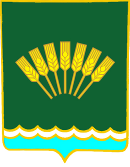 ҠAPAP                                                                               ПОСТАНОВЛЕНИЕ19 август 2022 й.                        № 39                           19августа 2022 г.Об условиях приватизации муниципального имуществасельского поселения Октябрьский сельсовет муниципального района Стерлитамакский район Республики БашкортостанВ соответствии с Федеральным законом от 06.10.2003 № 131-ФЗ «Об общих принципах организации местного самоуправления в Российской Федерации», Федеральным законом от 21.12.2001 № 178-ФЗ «О приватизации государственного и муниципального имущества», ст. 552 Земельного кодекса Российской Федерации от 25.10.2001 №136-ФЗ, постановлением Правительства Российской Федерации от 27.08.2012 №860 «Об организации и проведении продажи государственного и муниципального имущества в электронной форме», постановлением Правительства Российской Федерации от 12.08.2002 №585 «Об утверждении Положения об организации продажи государственного или муниципального имущества на аукционе и Положения об организации продажи находящихся в государственной и муниципальной собственности акций открытых акционерных обществ на специализированном аукционе», решением Совета сельского поселения Октябрьский сельсовет муниципального района Стерлитамакский район Республики Башкортостан от 29.12.2021 №20-108 «Об утверждении прогнозного плана (программы) приватизации муниципального имущества сельского поселения Октябрьский сельсовет муниципального района Стерлитамакский район Республики Башкортостан на 2022- 2023 годы», в целях осуществления приватизации муниципального имущества сельского поселения Октябрьский сельсовет муниципального района Стерлитамакский район Республики Башкортостан, Администрация сельского поселения Октябрьский сельсовет муниципального района Стерлитамакский район Республики Башкортостан п о с т а н о в л я е т:1.	Объявить аукцион с открытой формой подачи предложений о цене муниципального имущества, находящегося в собственности сельского поселения Октябрьский сельсовет муниципального района Стерлитамакский район Республики Башкортостан единым лотом:Лот № 1: Легковой автомобиль седан ВАЗ 210740 (LADA 2107), Идентификационный номер (VIN) – ХТА210740В3100719,Год выпуска – 2011,Государственный регистрационный знак – Т 100 НМ 102;Цвет кузова – Светло-серебристый металл;Модель, № двигателя – 21067, 9809200;Рабочий объем двигателя – 1568 куб.см., Мощность двигателя – 72,7 (53,5) л.с.(кВт)Тип двигателя – бензиновый, Пробег – 75612 км.;Паспорт Транспортного средства 63 НЕ № 184705, расположенный по адресу: 453147, Республика Башкортостан, Стерлитамакский район, с. Октябрьское, ул. Мира 9.2.	Утвердить прилагаемые условия приватизации муниципального имущества, указанного в п. 1 настоящего постановления (приложение № 1).3.	Утвердить прилагаемый текст информационного сообщения о проведении аукциона с открытой формой подачи предложений о цене муниципального имущества, единым лотом, указанного в п. 1 настоящего постановления (приложение 2).4.	Комиссией по проведению продаж муниципального имущества, находящегося в собственности сельского поселения Октябрьский сельсовет муниципального района Стерлитамакский район Республики Башкортостан в соответствии с действующим законодательством организовать и провести аукцион с открытой формой подачи предложений о цене муниципального имущества, указанного в п.1 настоящего постановления;обеспечить в установленном порядке размещение на официальном сайте Администрации сельского поселения Октябрьский сельсовет муниципального района Стерлитамакский район Республики Башкортостан https://oktoberselsovet.ru/ на официальном сайте Российской Федерации http://torgi.gov.ru и на сайте АО «Единая электронная торговая площадка» https://www.roseltorg.ru/ в сети Интернет Условий приватизации муниципального имущества, находящегося в собственности сельского поселения Октябрьский сельсовет муниципального района Стерлитамакский район Республики Башкортостан, и информационного сообщения о проведении аукциона по продаже муниципального имущества, указанного в пункте 1 настоящего постановления.5.	Контроль за исполнением настоящего постановления оставляю за собой.Глава сельского поселенияОктябрьский сельсоветмуниципального района Стерлитамакский район Республики Башкортостан                                                          А.А. НестеренкоПриложение № 1к постановлению Администрации сельского поселения Октябрьский сельсовет муниципального района Стерлитамакский район Республики Башкортостан «19___» ____08___2022 г.№	__39_____	УСЛОВИЯ ПРИВАТИЗАЦИИмуниципального имущества, находящегося в собственностисельского поселения Октябрьский сельсовет муниципального района Стерлитамакский район Республики Башкортостан1.	Способ приватизации муниципального имущества, находящегося в собственности сельского поселения Октябрьский сельсовет муниципального района Стерлитамакский район Республики Башкортостан - продажа единым лотом на аукционе с открытой формой подачи предложений о цене муниципального имущества:Лот № 1: Легковой автомобиль седан ВАЗ 210740 (LADA 2107), Идентификационный номер (VIN) – ХТА210740В3100719,Год выпуска – 2011,Государственный регистрационный знак – Т 100 НМ 102;Цвет кузова – Светло-серебристый металл;Модель, № двигателя – 21067, 9809200;Рабочий объем двигателя – 1568 куб.см., Мощность двигателя – 72,7 (53,5) л.с.(кВт)Тип двигателя – бензиновый, Пробег – 75612 км.;Паспорт Транспортного средства 63 НЕ № 184705, расположенный по адресу: 453147, Республика Башкортостан, Стерлитамакский район, с. Октябрьское, ул. Мира 9.2.	Начальная цена подлежащего приватизации муниципального имущества, определенная согласно Отчету об оценке рыночной стоимости № 167/22, выполненному Обществом с ограниченной ответственностью «Профи» на 05.07.2022г., составляет:- по Лоту № 1: приватизируемый объект в размере 99 000 руб.00 копеек (девяносто девять тысяч рублей 00 копеек), в том числе НДС – 16 500 руб. 00 копеек (шестнадцать тысяч пятьсот рублей 00 копеек);Шаг аукциона – 4 950 (четыре тысячи девятьсот пятьдесят) рублей 00 копеек, что составляет 5 % от начальной цены аукциона.Задаток для участия в аукционе – 19 800 (девятнадцать тысяч восемьсот) рублей 00 копеек, что составляет 20% от начальной цены аукциона.Обременения: отсутствуют.3.	В наличной (безналичной) форме единовременно в течение 10 календарных дней с момента заключения договора купли-продажи муниципального имущества в валюте Российской Федерации (рублях) в установленном порядке в бюджет муниципального района Стерлитамакский район Республики Башкортостан.4.	Порядок и сроки перечисления задатка победителя - в установленном порядке в бюджет муниципального района Стерлитамакский район Республики Башкортостан в течение пяти календарных дней с даты, установленной для заключения договора купли-продажи.Приложение № 2к постановлению Администрации сельского поселения Октябрьский сельсовет муниципального района Стерлитамакский район Республики Башкортостан «_19__» ___08____2022 г.№ 39	Информационное сообщение Администрация сельского поселения Октябрьский сельсовет муниципального района Стерлитамакский район Республики Башкортостан сообщает о проведении открытого аукциона в электронной форме по продаже находящегося в собственности сельского поселения Октябрьский сельсовет муниципального района Стерлитамакский район Республики Башкортостан муниципального имущества.Аукцион проводится в соответствии с Федеральным законом от 21.12.2001 года №178-ФЗ «О приватизации государственного и муниципального имущества», постановлением Правительства Российской Федерации от 27.08.2012 года № 860 «Об организации и проведении продажи государственного или муниципального имущества в электронной форме.Организатор торгов – Администрация сельского поселения Октябрьский сельсовет муниципального района Стерлитамакский район Республики Башкортостан.Оператор электронной площадки - АО «Единая электронная торговая площадка» (далее - Оператор), владеющее электронной торговой площадкой, расположенной в сети «Интернет» по адресу: www.roseltorg.ru.Условия и способ продажи утверждены Постановлением Администрация сельского поселения Октябрьский сельсовет муниципального района Стерлитамакский район Республики Башкортостан от _______________2022 г. № ____.                                                                                                                На продажу в электронной форме путем проведения аукциона с открытой формой подачи предложений о цене имущества выставляется муниципальное имущество:            Лот № 1: Легковой автомобиль седан ВАЗ 210740 (LADA 2107), Идентификационный номер (VIN) – ХТА210740В3100719,Год выпуска – 2011,Государственный регистрационный знак – Т 100 НМ 102;Цвет кузова – Светло-серебристый металл;Модель, № двигателя – 21067, 9809200;Рабочий объем двигателя – 1568 куб.см., Мощность двигателя – 72,7 (53,5) л.с.(кВт)Тип двигателя – бензиновый, Пробег – 75612 км.;Паспорт Транспортного средства 63 НЕ № 184705, расположенный  по адресу: 453147, Республика Башкортостан, Стерлитамакский район, с. Октябрьское, ул. Мира 9.Начальная цена по лоту №1 99 000 руб.00 копеек (девяносто девять тысяч рублей 00 копеек), в том числе НДС – 16 500 руб. 00 копеек (шестнадцать тысяч пятьсот рублей 00 копеек);Шаг аукциона – 4 950 (четыре тысячи девятьсот пятьдесят) рублей 00 копеек, что составляет 5 % от начальной цены аукциона.Задаток для участия в аукционе – 19 800 (девятнадцать тысяч восемсот) рублей 00 копеек, что составляет 20% от начальной цены аукциона.Обременения: отсутствуют.Форма, сроки и порядок платежа - в безналичной форме единовременно в течение 10 календарных дней с момента заключения договора купли-продажи муниципального имущества в валюте Российской Федерации (рублях) в установленном порядке счет, указанный в информационном сообщении о проведении продажи имущества.            Обременения: отсутствуют.   Информация о предыдущих торгах: ранее не проводились.Сроки, время подачи заявок и проведения аукционаУказанное в настоящем информационном сообщении время - местное.При исчислении сроков, указанных в настоящем информационном сообщении, принимается время сервера электронной торговой площадки - местное.Дата начала приема заявок на участие в аукционе - с 09 час. 00 мин. 18.08.2022 г.Дата окончания приема заявок на участие в аукционе - в 17 час. 00 мин. 22.09.2022г.Срок внесения задатка, т.е. поступления суммы задатка на счет Оператора электронной площадки: не позднее 22.09.2022г.Рассмотрение заявок и признание претендентов участниками аукциона в 11-00 час. 00 мин 26.09.2022 г.Дата проведения аукциона в электронной форме (дата и время начала приема предложений от участников аукциона): 28.09.2022 г. в 11 час. 00 мин.Место проведения и подведения итогов электронного аукциона: электронная площадка АО «Единая электронная торговая площадка», (торговая секция, размещенная в сети интернет на сайте https://com.roseltorg.ru).Порядок регистрации на электронной площадке и подачи заявки на участие в аукционе в электронной формеДокументооборот между претендентами, участниками. Оператором и продавцом осуществляется через электронную площадку в форме электронных документов либо электронных образов документов (документов на бумажном носителе, преобразованных в электронно-цифровую форму путем сканирования с сохранением их реквизитов), заверенных электронной подписью продавца, претендента или участника.Покупателями могут быть любые физические и юридические лица, за исключением:- государственных и муниципальных унитарных предприятий, государственных и муниципальных учреждений;- юридических лиц, в уставном капитале которых доля Российской федерации, субъектов Российской федерации и муниципальных образований превышает 25 (двадцать пять) процентов;- юридических лиц, местом регистрации которых является государство или территория, включенные в утвержденный приказом Министерства финансов Российской Федерации от 13.11.2007 г. №108 н перечень государств и территорий, предоставляющих льготный налоговый режим налогообложения и (или) не предусматривающих раскрытия и предоставления информации при проведении финансовых операций (офшорные зоны), и которые не осуществляют раскрытие и представление информации о своих выгодоприобретателях, бенефициарных владельцев и контролирующих лицах в порядке, установленном Правительством Российской Федерации. Для обеспечения доступа к участию в электронном аукционе Претендентам необходимо пройти процедуру регистрации на электронной площадке. Регистрации на электронной площадке подлежат Претенденты, ранее не зарегистрированные на электронной площадке или регистрация которых на электронной площадке была ими прекращена.Регистрация на электронной площадке проводится в соответствии с Регламентом электронной площадки.Подача заявки на участие осуществляется только посредством интерфейса торговой системы электронной площадки Оператора, (торговая секция, размещенная в сети интернет на сайте https://coni.roseltorg.ru), из личного кабинета претендента (образец заявки приведен в Приложении № 1 к настоящему информационному сообщению).Одно лицо имеет право подать только одну заявку.Прием заявок и прилагаемых к ним документов начинается с даты и времени начала приема заявок до даты и времени окончания приема заявок, указанных в информационном сообщении.Обязанность доказать свое право на приобретение муниципального имущества возлагается на претендента. В случае если впоследствии будет установлено, что покупатель муниципального имущества не имел законного права на его приобретение, соответствующая сделка признается ничтожной.Перечень документов, необходимых для участия в торгах, подаваемых путем прикрепления их электронных образов в личном кабинете на электронной площадке и требования к их оформлению:-Заявка на участие в торгах по форме Приложения 1 к информационному сообщению, содержащая фирменное наименование (наименование), сведения об организационно-правовой форме, о месте нахождения, почтовый адрес (для юридического лица), фамилия, имя, отчество, паспортные данные, сведения о месте жительства (для физического лица), номер контактного телефона, печать, подпись претендента.Одновременно с заявкой претенденты представляют следующие документы:-	для юридических лиц: -	заверенные копии учредительных документов;документ, содержащий сведения о доле Российской Федерации, субъекта Российской Федерации или муниципального образования в уставном капитале юридического лица (реестр владельцев акций либо выписка из него или заверенное печатью юридического лица (при наличии печати) и подписанное его руководителем письмо);документ, который подтверждает полномочия руководителя юридического лица на осуществление действий от имени юридического лица (копия решения о назначении этого лица или о его избрании) и в соответствии с которым руководитель юридического лица обладает правом действовать от имени юридического лица без доверенности;-для  физических лиц - копию всех листов документа,  удостоверяющеголичность.При приеме заявок от Претендентов Оператор обеспечивает конфиденциальность данных о Претендентах и участниках, регистрацию заявок и прилагаемых к ним документов в журнале приема заявок.В течение одного часа со времени поступления заявки Оператор сообщает Претенденту о ее поступлении путем направления уведомления с приложением электронных копий зарегистрированной заявки и прилагаемых к ней документов.Претендент вправе не позднее дня окончания приема заявок отозвать заявку.В случае отзыва претендентом в установленном порядке заявки до даты окончания приема заявок поступивший от претендента задаток подлежит возврату в срок не позднее чем 5 дней со дня поступления уведомления об отзыве заявки. В случае отзыва претендентом заявки позднее даты окончания приема заявок задаток возвращается в порядке, установленном для участников аукциона.Рассмотрение заявокДля участия в аукционе Претенденты перечисляют задаток в размере 20 процентов начальной цены продажи имущества и посредством использования личного кабинета на электронной площадке размещают Заявку на участие в торгах по форме приложения 1 к информационному сообщению и иные документы в соответствии с перечнем, приведенным в информационном сообщении.В день определения участников, указанный в информационном сообщении о проведении аукциона. Оператор через "личный кабинет" Продавца обеспечивает доступ Продавца к поданным Претендентами заявкам и документам, а также к журналу приема заявок.Продавец в день рассмотрения заявок и документов Претендентов и установления факта поступления задатка подписывает протокол о признании Претендентов участниками, в котором приводится перечень принятых заявок (с указанием имен (наименований) претендентов), перечень отозванных заявок, имена (наименования) Претендентов, признанных участниками, а также имена (наименования) Претендентов, которым было отказано в допуске к участию в аукционе, с указанием оснований отказа.Не позднее следующего рабочего дня после дня подписания протокола о признании Претендентов участниками всем Претендентам, подавшим заявки, Оператором направляется уведомление о признании их участниками аукциона или об отказе в признании участниками аукциона с указанием оснований отказа. Информация о претендентах, не допущенных к участию в аукционе, размещается в открытой части электронной площадки, на сайте Продавца (www.roseltorg.ru) официальном сайте Российской Федерации (www.torgi.gov.ru).Условия отказа в допуске к участию в аукционеПретендент не допускается к участию в аукционе по следующим основаниям:1.Представленные документы не подтверждают право Претендента быть покупателем имущества в соответствии с законодательством Российской Федерации.2.Представлены не все документы в соответствии с перечнем, указанным в информационном сообщении о проведении аукциона, или оформление представленных документов не соответствует законодательству Российской Федерации.3.Не подтверждено поступление в установленный срок задатка на счет Оператора.4.Заявка подана лицом, не уполномоченным Претендентом на осуществление таких действий.Размер задатка, срок и порядок его внесения, необходимые реквизиты счетов, а также порядок возврата задатка:Для участия в аукционе претендент вносит задаток в размере 20 процентов начальной цены, указанной в информационном сообщении о продаже муниципального имущества.Срок внесения задатка, т.е. поступления суммы задатка на счет Оператора: не позднее 22.09.2022 г.Задаток для участия в аукционе служит обеспечением исполнения обязательства победителя аукциона по заключению договора купли-продажи и оплате приобретенного на торгах Имущества, вносится на расчетный счет Претендента, открытый при регистрации на электронной площадке в порядке, установленном Регламентом электронной площадки.Оператор проверяет наличие достаточной суммы в размере задатка на лицевом счете Претендента и осуществляет блокирование необходимой суммы. Если денежных средств на лицевом счете Претендента недостаточно для произведения операции блокирования, то Претенденту для обеспечения своевременного поступления денежных средств необходимо учитывать, что поступившие в банк за предыдущий день платежи разносятся на лицевые счета в сроки, установленные регламентом электронной площадки.Данное информационное сообщение о проведении аукциона по продаже имущества и условиях его проведения являются условиями публичной оферты в соответствии со статьей 437 Гражданского кодекса Российской Федерации, а подача Претендентом заявки на участие в аукционе и перечисление задатка являются акцептом такой оферты, после чего договор о задатке считается заключенным в письменной форме на условиях настоящего информационного сообщения.Задаток возвращается Оператором всем участникам аукциона, кроме победителя, в течение 5 (пяти) календарных дней с даты подведения итогов аукциона.Задаток, внесенный покупателем, засчитывается в оплату приобретенного имущества и перечисляется Оператором на счет, указанный в информационном сообщении о проведении продажи имущества в течение 5 (пяти) дней со дня истечения срока, установленного для заключения договора купли-продажи имущества.При уклонении или отказе победителя аукциона от заключения в установленный срок договора купли-продажи имущества, задаток ему не возвращается, и он утрачивает право на заключение указанного договора.Порядок ознакомления с информацией об имуществе и условиями договора купли-продажи имуществаИнформационное сообщение о проведении продажи муниципального имущества в электронной форме путем проведения аукциона, а также образец договора купли-продажи имущества размещается в открытой для доступа неограниченного круга лиц части электронной площадки Оператора на сайте www.roseltorg.ru, сайте Администрация сельского поселения Октябрьский сельсовет муниципального района Стерлитамакский район Республики Башкортостан : https://str.bashkortostan.ru/, официальном сайте Российской Федерации (www.torgi.gov.ru) и в официальном печатном издании газете «Сельские нивы».Любое заинтересованное лицо, независимо от регистрации на электронной площадке вправе направить на электронный адрес Оператора запрос о разъяснении размещенной информации.Такой запрос в режиме реального времени направляется в «личный кабинет» Продавца для рассмотрения при условии, что запрос поступил Продавцу торгов не позднее 5 (пяти) рабочих дней до даты окончания подачи заявок.В течение 2 (двух) рабочих дней со дня поступления запроса Продавец предоставляет Оператору для размещения в открытом доступе разъяснение с указанием предмета запроса, но без указания лица, от которого поступил запрос.Любое заинтересованное лицо независимо от регистрации на электронной площадке со дня начала приема заявок вправе осмотреть выставленные на продажу объекты.С документацией по продаваемому имуществу (в том числе с условиями договора купли-продажи) можно ознакомиться по адресу: РБ, Стерлитамакский район, г. Стерлитамак, ул. Худайбердина, д. 16. каб. 10, телефон (3473) 25-08-01, по рабочим дням с 08-30 часов до 17-30 часов местного времени в течении срока  приема заявок на участие в аукционе.Форма подачи предложений о цене муниципального имущества.Аукцион является открытым по составу участников. Подача предложений о цене проводится в день и время, указанные в извещении о проведении торгов на электронной площадке Оператора, (торговая секция, размещенная в сети интернет на сайте https://com.roseltorg.ru).Подача предложений о цене в торговом зале возможна только в случае проведения аукциона в электронной форме при наличии двух или более допущенных участников. В установленные дату и время начата проведения торгов у Участника, допущенного к торгам, появляется возможность войти в Торговый зал и принять участие в торгах. Подача предложений о цене осуществляется в личном кабинете участника посредством штатного интерфейса.Подача предложений о цене для много лотовых процедур осуществляется отдельно по каждому лоту. Сроки проведения всех лотов устанавливаются единые.Порядок проведения аукциона в электронной форме, определения его победителя и место подведения итогов продажи муниципального имущества.Аукцион в электронной форме проводится в день и время, указанные в информационном сообщении о проведении аукциона, путем последовательного повышения участниками начальной цены продажи на величину, равную либо кратную величине «шага аукциона».«Шаг аукциона» устанавливается Продавцом в фиксированной сумме и не изменяется в течение всего аукциона.Во время проведения процедуры аукциона Оператор обеспечивает доступ участников к закрытой части электронной площадки и возможность представления ими предложений о цене имущества.Предложением о цене признается подписанное электронной подписью Участника предложение участника, увеличенное на величину равную или кратную «шагу аукциона» от начальной цены продажи имущества или от лучшего предложения о цене.Со времени начала проведения процедуры аукциона Оператором размещается:- в открытой части электронной площадки - информация о начале проведения процедуры аукциона с указанием наименования имущества, начальной цены и текущего "шага аукциона";в закрытой части электронной площадки - помимо информации, указанной в открытой части электронной площадки, также предложения о цене имущества и время их поступления, величина повышения начальной цены ("шаг аукциона"), время, оставшееся до окончания приема предложений о цене имущества.В течение часа со времени начала проведения процедуры аукциона участникам предлагается заявить о приобретении имущества. В случае, если в течение указанного времени:-поступило предложение о цене имущества, то время для представления следующих предложений об увеличенной на "шаг аукциона" цене имущества продлевается на 10 (десять) минут со времени представления каждого следующего предложения. Если в течение 10 (десяти) минут после представления последнего предложения о цене имущества следующее предложение не поступило, аукцион с помощью программно-аппаратных средств электронной площадки завершается;-не поступило ни одного предложения о цене имущества, то аукцион с помощью программно-аппаратных средств электронной площадки завершается. В этом случае временем окончания представления предложений о цене имущества является время завершения аукциона.Во время проведения процедуры аукциона программными средствами электронной площадки обеспечивается:-исключение возможности подачи участником предложения о цене имущества, не соответствующего увеличению текущей цены на величину "шага аукциона";-уведомление участника в случае, если предложение этого участника о цене имущества не может быть принято в связи с подачей аналогичного предложения ранее другим участником.Победителем аукциона признается участник, предложивший наибольшую цену имущества.Ход проведения процедуры аукциона фиксируется Оператором в электронном журнале, который направляется Продавцу в течение одного часа со времени завершения приема предложений о цене имущества для подведения итогов аукциона путем оформления протокола об итогах аукциона.Протокол об итогах аукциона, удостоверяющий право победителя на заключение договора купли-продажи имущества, содержащий фамилию, имя, отчество или наименование юридического лица - победителя аукциона, цену имущества, предложенную победителем, фамилию, имя, отчество или наименование юридического лица - участника продажи, который сделал предпоследнее предложение о цене такого имущества в ходе продажи, и подписывается Продавцом в течение 1 (одного) часа с момента получения электронного журнала.Процедура аукциона считается завершенной с момента подписания Продавцом протокола об итогах аукциона.Аукцион признается несостоявшимся в следующих случаях:- не было подано ни одной заявки на участие либо ни один из Претендентов не признан участником; - принято решение о признании только одного Претендента участником;- ни один из участников не сделал предложение о начальной цене имущества. Решение о признании аукциона несостоявшимся оформляется протоколом.В течение одного часа со времени подписания протокола об итогах аукциона Оператором направляется победителю уведомление о признании его победителем с приложением данного протокола, а также размещается в открытой части электронной площадки следующая информация:-наименование имущества и иные позволяющие его индивидуализировать сведения;-цена сделки;-фамилия, имя, отчество физического лица или наименование юридического лица - Победителя.Оператор приостанавливает проведение продажи имущества в случае технологического сбоя, зафиксированного программно-аппаратными средствами электронной площадки, но не более чем на одни сутки. Возобновление проведения продажи имущества начинается с того момента, на котором продажа имущества была прервана.В течение одного часа со времени приостановления проведения продажи имущества Оператор размещает на электронной площадке информацию о причине приостановления продажи имущества, времени приостановления и возобновления продажи имущества, уведомляет об этом участников, а также направляет указанную информацию Продавцу для внесения в протокол об итогах продажи имущества.Срок заключения договора купли-продажи:По результатам аукциона с победителем в течение 5 (пяти) рабочих дней со дня подведения итогов аукциона заключается Договор купли - продажи муниципального имущества (приложение № 2 к информационному сообщению).Договор купли-продажи имущества по обращению победителя заключается сторонами в простой письменной форме по месту нахождения Продавца.Оплата по Договору купли-продажи муниципального имущества осуществляется в наличной (безналичной) форме единовременно в течение 10 календарных дней со дня его заключения.Передача и оформление права собственности на государственное имущество осуществляются не позднее чем через 30 (тридцать) календарных дней после дня полной оплаты по Договору купли - продажи муниципального имущества.При уклонении или отказе победителя аукциона от заключения в установленный срок Договора купли - продажи имущества результаты аукциона аннулируются Продавцом, победитель утрачивает право на заключение указанного договора, задаток ему не возвращается.Условия и сроки платежа, реквизиты счетов для оплаты по договору купли-продажи:Оплата приобретаемого имущества в соответствии с договором купли-продажи производится в наличной (безналичной) форме единовременно в течение 10 календарных дней со дня заключения договора купли-продажи по следующим реквизитам:Получатель: УФК РФ по РБ (АСП Октябрьский сельсовет МР Стерлитамакский район РБ)ИНН 0242000828 КПП 024201001р/с 03100643000000010100в ОТДЕЛЕНИЕ–НБ РЕСПУБЛИКА БАШКОРТОСТАН БАНКА РОССИИ//УФК по Республике Башкортостан г. УфаБИК 018073401к/с 40102810045370000067КБК 710 1 14 02053 10 0000 410	Доходы от реализации иного имущества, находящегося в собственности сельских поселений (за исключением имущества муниципальных бюджетных и автономных учреждений, а также имущества муниципальных унитарных предприятий, в том числе казенных), в части реализации основных средств по указанному имуществуОКТМО 80 649 460Факт оплаты имущества подтверждается выпиской со счета, указанного в договоре купли-продажи.Продавец имущества оставляет за собой право отказаться от проведения аукциона в любое время, но не позднее, чем за три дня до наступления даты его проведения.Продавец имущества вправе принять решение о внесении изменений в настоящее информационное сообщение в любое время до даты окончания приема заявок. Изменения, вносимые в настоящее информационное сообщение, подлежат размещению в том же порядке, что и настоящее информационное сообщение.В случае внесения в настоящее информационное сообщение изменений, существенно изменяющих условия проводимого аукциона, продавец изменяет дату проведения аукциона и продлевает срок приема заявок так, чтобы со дня опубликования изменений в настоящем информационном сообщении до даты проведения аукциона такой срок составлял не менее чем 30 (тридцать) календарных дней.Приложение № 1Продавцу: Администрация сельского поселения Октябрьский сельсовет муниципального района Стерлитамакский район Республики Башкортостан  от ____________________________________________________________ЗАЯВКАна участие в аукционе в электронной форме по продаже недвижимого имущества	*Заполняется претендентом – юридическим лицом________________________________________________________________________________________________________________________________________________________________(полное наименование)в лице __________________________________________________________________________,действующего на основании________________________________________________________,юридический адрес:_______________________________________________________________,телефон:________________________________________________________________________.Рас/счет_________________________________________________________________________,Банка___________________________________________________________________________,Кор/счет________________________________________________________________________,БИК____________________________________________________________________________,ИНН____________________________________________________________________________.Доля Российской Федерации, Республики Башкортостан и муниципальных образований в уставном капитале претендента составляет _______________________________________ руб., что составляет ___________% всего уставного капитала.Доля иностранных физических или юридических лиц в уставном капитале претендента составляет в целом ______________________________________________ руб, что составляет _____________% всего уставного капитала.	*Заполняется претендентом – физическим лицом ________________________________________________________________________________________________________________________________________________________________(Ф.И.О.)паспорт №___________________, выдан ______________________________________________ ________________________________________________________________________________адрес регистрации: __________________________________________________________________________________________________________________тел:___________________________выражает намерение участвовать в торгах в форме ___________________ аукциона по продаже муниципального имущества.Телефон __________Принимая решение и подавая заявку на участие в торгах по продаже муниципального имущества, находящегося в собственности сельского поселения Октябрьский сельсовет муниципального района Стерлитамакский район Республики Башкортостан, лот № ____________, 1) соблюдать условия аукциона, содержащиеся в информационном сообщении о проведении аукциона, опубликованном от _______________ 2022 г., а также порядок проведения торгов, установленный информационным сообщением;2) в случае признания победителем аукциона подписать с организатором торгов протокол о результатах торгов и заключить с Продавцом договор купли-продажи муниципального имущества не позднее 5 рабочих дней.3) в случае признания победителем аукциона единовременно в течение 10 дней с момента заключения договора купли-продажи произвести оплату за муниципальное имущество.4) в случае признания меня победителем аукциона и моего отказа от подписания протокола по итогам аукциона, заключения договора купли-продажи муниципального имущества, либо не внесения в срок установленной суммы платежа, сумма внесенного мною задатка остается в распоряжении продавца.5) Нести имущественную ответственность за уклонение или прямой отказ от заключения договора кули-продажи имущества в размере внесенного задатка.Настоящая заявка и указанные в ней обстоятельства до заключения договора купли-продажи являются односторонней сделкой Претендента.Со сведениями, изложенными в извещении о проведении торгов, ознакомлен и согласен.Адрес и банковские реквизиты Претендента :Адрес (с указанием индекса):	Телефон:ИННРас/счет	 вКор/счет ___________________ БИК____________________________Настоящим, я ____________________________________________________________ даю согласие на обработку и передачу моих персональных данных в уполномоченные органы согласно Федерального закона от 27.07.2006 № 152-ФЗ «О персональных данных». Подпись Претендента (его полномочного представителя):__________________________________________________________________«____» ________________________ 2022 г.                 М.П.                                                                                 Приложение № 2ДОГОВОР КУПЛИ-ПРОДАЖИ ТРАНСПОРТНОГО СРЕДСТВА№ ____________________________с. Октябрьское						                   «____»___________ 2022 г.Администрация сельского поселения Октябрьский сельсовет муниципального района Стерлитамакский район Республики Башкортостан. именуемое в дальнейшем «Продавец», в лице главы Нестеренко Альбины Анатольевны, действующего на основании Устава, с одной стороны, и __________________________________________________________, именуемый в дальнейшем «Покупатель», в лице ________________________________, действующего на основании _________________________________, с другой стороны, совместно именуемые «Стороны», заключили настоящий Договор (далее – «Договор») о нижеследующем:1. Общие положенияПри заключении настоящего Договора стороны руководствуются:- Гражданским кодексом Российской Федерации;- Протоколом аукциона от «____» _________2022 № _______________.2. Предмет Договора2.1. Продавец обязуется передать в собственность Покупателя, а Покупатель обязуется принять и оплатить движимое имущество - ранее бывшее в эксплуатации следующее транспортное средство (далее – «Транспортное средство»):Легковой автомобиль седан ВАЗ 210740 (LADA 2107), Идентификационный номер (VIN) – ХТА210740В3100719,Год выпуска – 2011,Государственный регистрационный знак – Т 100 НМ 102;Цвет кузова – Светло-серебристый металл;Модель, № двигателя – 21067, 9809200;Рабочий объем двигателя – 1568 куб.см., Мощность двигателя – 72,7 (53,5) л.с.(кВт)Тип двигателя – бензиновый, Пробег – 75612 км.;Паспорт Транспортного средства 63 НЕ № 1847052.2. Принадлежность Продавцу Транспортного средства на момент подписания Договора подтверждается ПТС, а также свидетельством о регистрации транспортного средства (дубликат) 02 ХА № 0652303. Порядок расчетов и оплаты по Договору3.1. Стоимость Транспортного средства определена в соответствии с итогами аукциона по продаже имущества, находящегося собственности сельского поселения Октябрьский сельсовет муниципального района Стерлитамакский район Республики Башкортостан (протокол от «___»_______ 2022 №_____), и составляет ________ руб., включая НДС 20% _______ руб. На дату заключения настоящего Договора Транспортное средство не является предметом долга и на него не обращено взыскание.3.2. Оплата по Договору осуществляется в рублях Российской Федерации.3.3. Оплата по Договору осуществляется в следующем порядке: 	- ______________________(___________________ рублей __ копеек) руб. составляет ранее внесенный задаток, в соответствии с п.п. 1.5., 1.15. Документации об аукционе, который зачисляется в счет оплаты транспортного средства; - _____________________ (__________________рублей __копеек) руб. перечисляется Покупателем в наличной (безналичной) форме единовременно в течение 10 календарных дней с момента заключения договора купли-продажи муниципального имущества в валюте Российской Федерации (рублях) в установленном порядке счет, указанный в информационном сообщении о проведении продажи имущества.3.4. Платеж осуществляется в наличной (безналичной) форме единовременно путем перечисления денежных средств в рублях на лицевой счет, указанный Продавцом в разделе 9 Договора:Назначение платежа: оплата по договору от «___» _______ 2022 №  ___ (заполняется Покупателем в платежном документе по фактически присвоенным настоящему договору реквизитам) за движимое имущество: Транспортное средство ________,  Покупатель  – _______________________________. Факт оплаты транспортного средства подтверждается путем представления Покупателем Продавцу копии платежного поручения с отметкой банка об исполнении платежа в течение трех банковских дней с момента оплаты и подтверждения Продавцом поступления денежных средств на его лицевой счёт.3.5. Покупатель несет расходы по постановке на учет и содержанию Транспортного средства с момента его приема по Акту приема-передачи.4. Срок и условия передачи Транспортного средства4.1. Продавец передает Покупателю Транспортное средство по Акту приема-передачи (Приложение №1 к настоящему Договору) после оплаты Покупателем Транспортного средства в соответствии с п.3.1. настоящего Договора и поступления денежных средств на лицевой счет Продавца.Покупатель не осмотревший Транспортное средство до проведения аукциона, в порядке указанном в Информационном сообщении о проведении аукциона по продаже имущества, находящегося в собственности сельского поселения Октябрьский сельсовет муниципального района Стерлитамакский район Республики Башкортостан, считается извещённым Продавцом о недостатках Транспортного средства и поэтому не вправе предъявлять Продавцу требования указанные в ст.475 ГК РФ. 4.2. Стороны подписывают Акт приема-передачи, подтверждающий исполнение Продавцом обязанности по передаче Транспортного средства и исполнение Покупателем обязанности по принятию Транспортного средства. 	4.3. Транспортное средство передается «Покупателю» по месту его нахождения по адресу: 453147, Республика Башкортостан, Стерлитамакский район, с. Октябрьское, ул. Мира 9.4.4. Одновременно с передачей Транспортного средства Продавец передает Покупателю следующие документы на транспортное средство:- паспорт транспортного средства (ПТС) серия 63 НЕ № 184705 с подписью Продавца в графе «Подпись прежнего собственника»;- свидетельство о регистрации транспортного средства серии 02 ХА  №065230- инструкцию (руководство) по эксплуатации транспортного средства.4.5. Одновременно с передачей транспортного средства Продавец передает Покупателю следующие принадлежности:- оригинальные ключи в количестве 2 (двух) шт.4.6. Право собственности на Транспортное средство, а также риск его случайной гибели и случайного повреждения переходит к Покупателю в момент передачи Транспортного средства от Продавца к Покупателю (что подтверждается подписанным Сторонами Актом приема-передачи Транспортного средства).4.7. В течение 10 (десяти) календарных дней с даты заключения настоящего Договора Покупатель должен обратиться в регистрационное подразделение ГИБДД с заявлением об изменении регистрационных данных в связи с переходом права собственности на Транспортное средство.Продавец по истечении 10 (десяти) календарных дней со дня заключения настоящего Договора вправе обратиться в регистрационное подразделение ГИБДД с заявлением о прекращении регистрации Транспортного средства, предъявив документы о заключении сделки.5. Обязательства Сторон5.1. Продавец обязан в порядке, установленном настоящим Договором передать Покупателю полностью оплаченное Транспортное средство.5.2. Покупатель обязан оплатить Продавцу в срок и в сумме, указанной в п.3.1 Договора, стоимость Транспортного средства.6. Ответственность Сторон6.1. В случае не поступления на лицевой счет, указанный Продавцом, денежных средств в размере и в срок, указанные в п. 3.1, 3.3 настоящего Договора, Покупатель уплачивает Продавцу пени в размере 0,1% (одна десятая процента) от суммы просроченного платежа за каждый день просрочки.Уплата пеней не освобождает Покупателя от взятых на себя обязательств.6.2. В случае не поступления на лицевой счет (ст. 9 Договора) денежных средств, указанных в п. 3.1 настоящего Договора, в течение 30 (Тридцати) календарных дней с момента истечения срока оплаты (непредставление подтверждающих оплату документов), настоящий Договор в одностороннем внесудебном порядке расторгается Продавцом, а внесенная Покупателем сумма, в том числе задаток, не возвращается.6.3. Начисление штрафных санкций осуществляется со дня, следующего за установленным по Договору днем оплаты, по день фактической оплаты включительно, либо по день фактического расторжения Договора.7. Разрешение споров7.1. Все споры и разногласия по настоящему Договору разрешаются путем переговоров.В случае невозможности разрешения споров или разногласий путем переговоров, споры передаются в установленном законом порядке на рассмотрение Арбитражного суда Республики Башкортостан.8. Заключительные положения8.1. Настоящий Договор вступает в законную силу с момента подписания его Сторонами.8.2. Договор составлен в 3 (трех) экземплярах, имеющих равную юридическую силу, по одному для каждой Стороны и один - для регистрирующего органа ГИБДД.8.3. Все изменения и дополнения к настоящему Договору оформляются в письменной форме путем заключения дополнительного соглашения к настоящему Договору.8.4.  Приложения, являющиеся неотъемлемой частью настоящего Договора:- Приложение №1 - Форма Акта приема-передачи транспортного средства. 9. Адреса, реквизиты и подписи СторонПриложение №1                                                                                                                            к Договору № ____                                                                                                   от «  »________ 2022 г.ФОРМА__________________________________________________________________________________АКТприема-передачи транспортного средствапо Договору № __________ от «      » _______ 2022 г.с. Октябрьское						                   «____»___________ 2022 г.Администрация сельского поселения Октябрьский сельсовет муниципального района Стерлитамакский район Республики Башкортостан. именуемое в дальнейшем «Продавец», в лице главы Нестеренко Альбины Анатольевны, действующего на основании Устава, с одной стороны, и ______________________________________________________, именуемый в дальнейшем «Покупатель», в лице ________________________________, действующего на основании _________________________________, с другой стороны, совместно именуемые «Стороны»,  составили настоящий Акт (далее – «Акт») о нижеследующем:1. Продавец в соответствии с Договором купли-продажи транспортного средства от «__» __________ 20__ г. № ____ (далее – «Договор») передал в собственность Покупателя, а Покупатель принял нижеуказанное ранее бывшее в эксплуатации следующее транспортное средство (далее – «Транспортное средство»):Легковой автомобиль седан ВАЗ 210740 (LADA 2107), Идентификационный номер (VIN) – ХТА210740В3100719,Год выпуска – 2011,Государственный регистрационный знак – Т 100 НМ 102;Цвет кузова – Светло-серебристый металл;Модель, № двигателя – 21067, 9809200;Рабочий объем двигателя – 1568 куб.см., Мощность двигателя – 72,7 (53,5) л.с.(кВт)Тип двигателя – бензиновый, Пробег – 75612 км.;Паспорт Транспортного средства 63 НЕ № 1847052. Транспортное средство оснащено серийным оборудованием и комплектующими изделиями, установленными заводом-изготовителем.3. Одновременно с передачей транспортного средства Продавец передал Покупателю следующие документы на транспортное средство:- паспорт транспортного средства (ПТС) серии 63 НЕ № 184705 с подписью Продавца в графе «Подпись прежнего собственника»;- свидетельство о регистрации транспортного средства серии 02 ХА  № 065230 - инструкцию (руководство) по эксплуатации транспортного средства;4. Одновременно с передачей транспортного средства Продавец передал Покупателю следующие  принадлежности:- оригинальные ключи в количестве 2 (двух) шт.;5. Транспортное средство передается Покупателю в исправном техническом состоянии все недостатки Транспортного средства оговорены Продавцом и известны Покупателю (ст.475 ГК РФ).6. Все обязательства, предусмотренные Договором выполнены. Стороны не имеют друг к другу претензий по выполнению ими обязательств, предусмотренных Договором.Форма Сторонами согласованаПРОДАВЕЦ:Администрация сельского поселения Октябрьский сельсовет муниципального района Стерлитамакский район Республики Башкортостан  453147, Республика Башкортостан, Стерлитамакский район, с.Октябрьское, ул.Мира,д.9ИНН 0242000828 КПП 024201001р/с 03100643000000010100в ОТДЕЛЕНИЕ–НБ РЕСПУБЛИКА БАШКОРТОСТАН БАНКА РОССИИ//УФК по Республике Башкортостан г. УфаБИК 018073401к/с 40102810045370000067КБК 710 1 14 02053 10 0000 410Контакты: (83473) 27-32-25, octoberss@yandex.ru Нестеренко А.А.________________________________ПОКУПАТЕЛЬ:От Продавца_________________________М.П.«__» _____________ 202__ годОт Покупателя__________________М.П.«__» _____________ 202__ годОт Продавца_________________________М.П.«__» _____________ 202__ годОт Покупателя__________________М.П.«__» _____________ 202__ год